   Estimated Cost of Program for the SCC Occupational Therapy Assistant Program 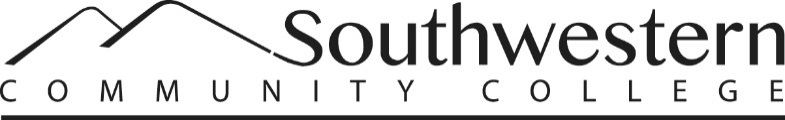 Health Sciences447 College Drive  •  Sylva, North Carolina 28779        Phone: 828.339.4300 •  fax: 828.339.4613www.southwesterncc.eduYear OneYear TwoStudent ID Card$1.00 $1.00 Tuition at NC Resident Rate  $3,160.00$2,054.00 Medical Professional Liability Insurance$30.00 $30.00 Student Accident Insurance$15.00 $15.00 Certified Background Fee$145.00 $73.00 Physical and ImmunizationsVariesVariesDrug Tests as Requested by FacilitiesVariesVariesFlu ShotVariesVariesLab ClothesVariesVariesUniform for Fieldwork (Polo Shirt, Khaki Pants, Lab Coat, Shoes, Program T-Shirt)VariesVariesTravel and Housing for Level II FieldworkVariesVariesBooks (Estimated)$1,034.00$650.25TEAS-AH$66.00$0.00 AOTA Student Membership$75.00$75.00NCOTA Student Membership$45.00$45.00Gait Belt$20.00 Goniometer$20.00 Onsite Test Prep Course      $230.00AOTA/NBCOT Test Prep Material$89.10 NBCOT Examination$555.00NC State Licensure$110.00Total Each Year$4,571.00$3,967.35Total Estimated Cost of Program$8,538.35